BruneiBruneiBruneiBruneiJuly 2023July 2023July 2023July 2023MondayTuesdayWednesdayThursdayFridaySaturdaySunday12345678910111213141516Sultan’s Birthday17181920212223Islamic New Year2425262728293031NOTES: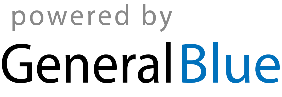 